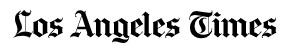 November 13, 2019https://www.latimes.com/entertainment-arts/music/story/2019-11-13/california-sounds-vince-staples-earl-sweatshirt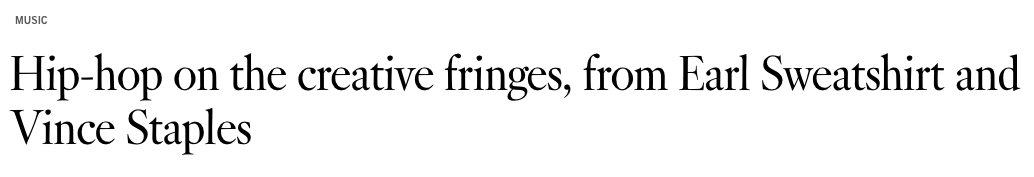 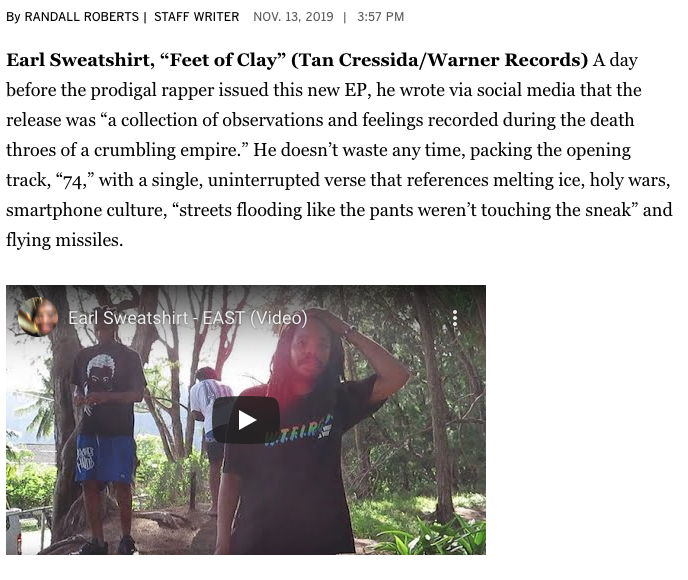 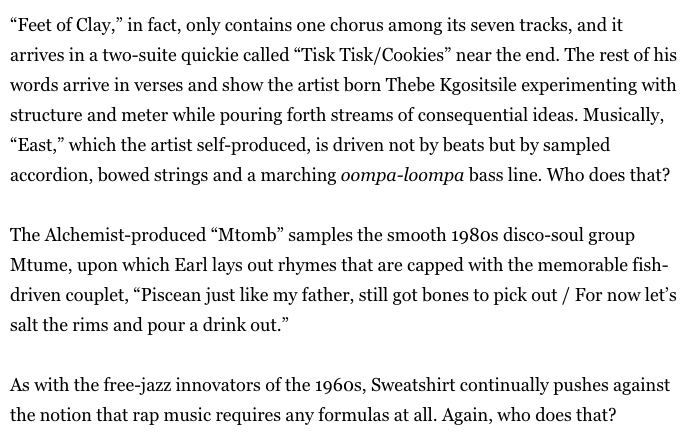 